	            Al Dirigente scolasticoIC TARCENTOOgg.: Richiesta di cambio ORARIO DI SERVIZIOIl/la sottoscritt ………………………………………………………………….. docente di classe comune/sostegno, con contratto di lavoro a T.I. /T.D., in servizio presso:    Sc. Infanzia …………………………………………………….di …………………………………………………………………    Sc. primaria …………………………………………………….di …………………………………………………………………    Sc. secondaria …………………………………………………….di …………………………………………………………………CHIEDEDi modificare il proprio orario di servizio nel giorno __________________________________________________Secondo la modalità di seguito indicataTarcento, ________________	 	Firma coord. plesso		          Firma docente richiedente_________________________			________________________________________________________________________________________________________________________       VISTO SI AUTORIZZA	Il Dirigente Scolastico	Dott.ssa Marta BOCCI      VISTO NON SI AUTORIZZA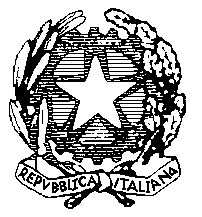 Ministero dell’Istruzione, dell’Università e della RicercaISTITUTO COMPRENSIVO DI TARCENTOViale G. Matteotti, 56 33017 Tarcento (UD)Cod. fisc. 94071050309  - Tel. 0432/785254 – Fax 0432/794056udic83000x@istruzione.it – UDIC83000X@pec.istruzione.it WWW.ICTARCENTO.EDU.ITORARIO PREVISTOORARIO PREVISTOORARIO MODIFICATOORARIO MODIFICATOGiornoOrario Giorno Orario